The University of Iowa Office of the Vice President for Research and Economic Development has launched a pilot seed grant program to encourage researchers to use the Central Microscopy Research Facility (CMRF) to help secure further external funding.Established in 1973 and located in the Eckstein Medical Research Facility, the CMRF provides instrumentation and technical assistance to research programs involving the use of scanning and transmission electron microscopy, light microscopy and confocal microscopy, freeze fracture and x-ray microanalysis. The facility is open 24 hours a day, seven days a week.Funds provided through the Pilot Project Seed Grant Program may be used by faculty to develop new research directions, make use of instrumentation they have not previously utilized, or employ new applications of instrumentation—all with the purpose of securing proof of concept and generating data to be used to pursue external funding for their work.Proposals must be submitted by October 23, 2015, and awards of up to $1,000 will be announced November 1, 2015 after consideration by a review committee.To be considered for a grant under the program, save, fill out and submit the application form that may be found at  cmrf_seed_grant_application.pdf along with supporting documentation to Randy Nessler, CMRF director, at randy-nessler@uiowa.edu.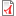 Awardees will be required to file a progress report and submit the proposal to an external agency within a year of the Seed Grant award.The CMRF is supported by OVPR&ED, which leads, facilitates, and supports research initiatives across the campus, advocates for research needs and resources, advocates for and supports technology transfer, enables development of new research areas and interdisciplinary efforts, and fosters programs that encourage economic development.  More at http://research.uiowa.edu. 